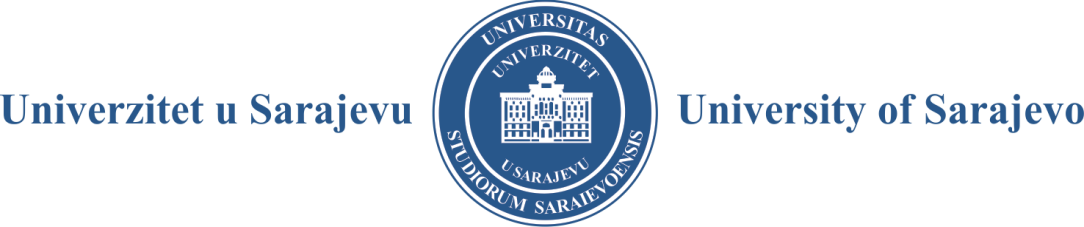 - SENAT -Broj: 01-6566-1/17Sarajevo, 25. 10. 2017. godineZ A P I S N I K SA 12. REDOVNE SJEDNICE SENATAODRŽANE 25. 10. 2017. GODINEPrisutni članovi Senata: prof. dr. Rifat Škrijelj, predsjedavajući, prof. Marina Finci, prof. mr. Mevludin Zečević, prof. dr. Kemal Kozarić, prof. dr. Samim Konjicija, prof. dr. Ahmet Alibašić (po ovlaštenju), prof. dr. Nedžad Korajlić, doc. dr. Mirza Smajić (po ovlaštenju), prof. dr. Safet Kapo, prof. dr. Abidin Deljanin (po ovlaštenju), prof. dr. Dijana Avdić, prof. dr. Davorka Završnik, prof. dr. Lidija Zvačko (po ovlaštenju), prof. dr. Mustafa Hrasnica, prof. dr. Darko Tomašević, prof. dr. Izet Bijelonja, prof. dr. Mirza Dilić (po ovlaštenju), prof. dr. Senad Kazić, prof. dr. Fatih Destović, prof. dr. Zlatan Sarić, prof. dr. Hajrija Sijerčić-Čolić, prof. dr. Mustafa Memić, prof. dr. Muhamed Ajanović, prof. dr. Mirza Dautbašić, prof. dr. Nihad Fejzić, prof. dr. Nezir Krčalo, prof. dr. Naris Pojskić, dr. sc. Meldijana Arnaut-Haseljić, dr. sc. Hana Younis, dr. sc. Adnan Kadrić, dr. sc. Alen Kalajdžija, prof. dr. Senija Rašić (po ovlaštenju), dr. sc. Ismet Ovčina, te predstavnici Studentskog parlamenta Univerziteta u Sarajevu: Merim Serdarević, predsjednik SPUS-a, Azra Dizdar, Bakir Sijerčić, Alma Strika, Mirela Mujović, Resul Alić i Melis Aščić. Ostali prisutni: prof. dr. Izet Rađo, prof. dr. Aida Hodžić, prof. dr. Maida Čohodar-Husić, prof. dr. Željko Šain i prof. Zijad Mehić, prorektori, Mirza Ibrahimović, student drugog ciklusa studija Fakulteta sporta i tjelesnog odgoja, student-prorektor, dr. sc. Suvad Konaković, generalni sekretar Univerziteta u Sarajevu, Mirnes Ibrić, Služba za pravne poslove, Armina Bukvić-Uštović, Služba za nastavu.Odsutni članovi Senata: prof. dr. Mersad Čuljević. Sjednica je počela sa radom u 13:00 sati.Predsjedavao je rektor Univerziteta u Sarajevu prof. dr. Rifat Škrijelj.Prije usvajanja dnevnog reda za riječ se javio prof. dr. Naris Pojskić, predsjednik Grupacije prirodno-matematičkih i biotehničkih nauka, te zamolio da se u Komisiju za usklađivanje Statuta Univerziteta u Sarajevu sa Zakonom o visokom obrazovanju („Službene novine Kantona Sarajevo“, br. 33/17) u ime Grupacije umjesto prof. dr. Sabahudina Bajramovića imenuje prof. dr. Milenko Blesić. Senat je jednoglasno prihvatio ovaj prijedlog.Rektor Univerziteta prof. dr. Rifat Škrijelj je uz dopune ad-18 (formiranje komisije za izradu Nacrta Pravilnika o javnim nabavkama na Univerzitetu u Sarajevu) i ad-19 (formiranje komisije za izradu Nacrta Pravilnika o iznajmljivanju prostora na Univerzitetu u Sarajevu) predložio, a Senat jednoglasno prihvatio, sljedeći  D N E V N I   R E DUsvajanje Zapisnika sa 11. redovne sjednice Senata Univerziteta u Sarajevu od 27. 09. 2017. godinea) Izbori u akademska i naučna zvanja b) Raspisivanje konkursa za izbor akademskog i naučnog osobljac) Donošenje odluke o ekvivalenciji izvršenih izbora u zvanje d) Angažman akademskog osoblja sa drugih univerzitetae) Dodjela počasnog zvanja profesora emeritusa prof. dr. Ivi Komšiću (Filozofski fakultet)a) Doktorati naukab) Lista kandidata za III ciklus studijaa) Saglasnosti na nastavne planove i programeb) Prijedlozi za raspisivanje konkursa za upis kandidata na treći ciklus studija (doktorski       studij) u studijskoj 2017/2018. godinic) Prijedlog Odluke o dopuni Odluke o utvrđivanju naučnih oblasti i matičnih predmeta a) Polugodišnji obračun Rektorata Univerziteta u Sarajevu za period od 01. 01. do 30. 06.                                                           2017. godineb) Izvještaj o zbirnom finansijskom poslovanju Univerziteta u Sarajevu za period od 01. 01. do 30. 06. 2017. godineIzvjestilac: prof. dr. Željko Šain, prorektor za finansije Univerziteta u Sarajevu Procedura izbora članova Upravnog odbora koje imenuje Senata) Raspisivanje konkursa za izbor članova Upravnog odbora Univerziteta u Sarajevu – predstavnika Univerziteta Imenovanje komisije za provođenje procedure izbora članova Upravnog odbora – predstavnika UniverzitetaIzvjestilac: dr. sc. Suvad Konaković, generalni sekretar Univerziteta u Sarajevu Interni poziv Univerziteta u Sarajevu za raspodjelu sredstava FMON-a za 2017. godinu Izvjestilac: prof. dr. Izet Rađo, prorektor za naučnoistraživački / umjetničkoistraživački rad Univerziteta u Sarajevu Nacrti pravilnika Univerziteta u SarajevuNacrt Pravilnika o studijskim programima na Univerzitetu u SarajevuNacrt Pravilnika o izmjenama i dopunama Pravilnika o uvjetima i postupku dodjele nagrada iz Fonda „Akademik Edhem Čamo“Nacrt Pravilnika o izmjenama i dopunama Pravilnika o stipendiranju studenata Univerziteta u Sarajevu iz Fonda „Suada Dilberović“Nacrt Pravilnika o načinu korištenja softvera za detekciju plagijarizmaIzvjestioci: prof. dr. Aida Hodžić, prorektorica za nastavu i studentska pitanja, prof. dr. Željko Šain, prorektor za finansije, i prof. dr. Maida Čohodar-Husić, prorektorica za kvalitet Univerziteta u SarajevuPrijedlog Odluke o postupku upisa, izgleda i sadržaja te načinu vođenja registra studijskih programa koji se realiziraju na Univerziteta u Sarajevu Izvjestilac: prof. dr. Aida Hodžić, prorektorica za nastavu i studentska pitanja Univerziteta u SarajevuUsvajanje izmjena i dopuna Akademskog kalendara Univerziteta u Sarajevu za studijsku 2017/2018. godinuIzvjestilac: prof. dr. Aida Hodžić, prorektorica za nastavu i studentska pitanja Univerziteta u Sarajevu Međunarodna saradnjaIzvjestilac: prof. dr. Aleksandra Nikolić, prorektorica za međunarodnu saradnju Univerziteta u SarajevuIzdavački savjetIzvjestilac: prof. dr. Maida Čohodar-Husić, prorektorica za kvalitet Univerziteta u SarajevuIzvještaj Komisije za provođenje postupka stručnog priznavanja inozemnih visokoškolskih kvalifikacijaIzvjestilac: prof. dr. Aida Hodžić, prorektorica za nastavu i studentska pitanja Univerziteta u SarajevuOdluka Odbora Fonda za razvoj Univerziteta u SarajevuIzvjestilac: prof. dr. Kemal Kozarić, predsjedavajući Odbora Fonda za razvoj Univerziteta u Sarajevu Izmjene i dopune odluka o imenovanju odbora, stručnih i savjetodavnih tijela SenataOdluka o izmjeni i dopuni Odluke o imenovanju članova Odbora za normativna pitanja Univerziteta u SarajevuOdluka o izmjeni i dopuni Odluke o imenovanju članova Odbora za upravljanje kvalitetom na Univerzitetu u SarajevuOdluka o izmjeni i dopuni Odluke o imenovanju članova Odbora za bibliotečko-informacioni sistem Univerziteta u SarajevuOdluka o izmjeni i dopuni Odluke o imenovanju članova Odbora za finansije Univerziteta u SarajevuRealizacija upisa u prvu godinu studija prvog ciklusa i integriranog studija (I i II ciklusa) u studijskoj 2017/2018. godiniIzvjestilac: prof. dr. Aida Hodžić, prorektorica za nastavu i studentska pitanja Univerziteta u SarajevuStudentska pitanjaFormiranje komisije za izradu Nacrta Pravilnika o javnim nabavkama na Univerzitetu u SarajevuFormiranje komisije za izradu Nacrta Pravilnika o iznajmljivanju prostora na Univerzitetu u SarajevuInformacije</SPAN><SPAN lang=EN-US style="FONT-SIZE: 14pt; FONT-FAMILY: Garamond; mso-bidi-font-size: 10.0pt; mso-ansi-language: EN-US"><o:p></o:p></SPAN><SPAN lang=EN-US style="FONT-SIZE: 14pt; FONT-FAMILY: Garamond; mso-bidi-font-size: 10.0pt; mso-ansi-language: EN-UST O K   S J E D N I C EAd-1.	Jednoglasno i bez primjedbi usvojen je Zapisnik sa 11. redovne sjednice Senata Univerziteta u Sarajevu od 27. 09. 2017. godine.Ad-2.U skladu sa Zakonom o visokom obrazovanju Kantona Sarajevo i Statutom Univerziteta u Sarajevu, Senat Univerziteta u Sarajevu izvršio je izbor u akademska i naučna zvanja, kako slijedi: AKADEMIJA LIKOVNIH UMJETNOSTI 2.1. Mr. Nela Hasanbegović-Premec u zvanje višeg asistenta na predmetima Metodika likovnog odgoja I, II, III i IV.EKONOMSKI FAKULTET  Dr. Jasna Kovačević u zvanje docenta za naučnu oblast menadžment i organizacija.ELEKTROTEHNIČKI FAKULTET Dr. Senad Smaka u zvanje vanrednog profesora za oblast elektroenergetika. Dr. Miralem Mehić u zvanje docenta za oblast telekomunikacije.FAKULTET ISLAMSKIH NAUKA2.5. Mr. Samedin Kadić u zvanje višeg asistenta za oblast islamska filozofija.FAKULTET ZA KRIMINALISTIKU, KRIMINOLOGIJU I SIGURNOSNE STUDIJE Dr. Goran Kovačević u zvanje vanrednog profesora za naučnu oblast sigurnosne studije.FAKULTET ZA UPRAVU – PRIDRUŽENA ČLANICA Dr. Merima Tanović u zvanje docenta za naučnu upravno-pravnu oblast. Dr. Jasminka Džumhur u zvanje docenta za predmet Ljudska prava.FAKULTET ZDRAVSTVENIH STUDIJA Dr. Amela Dedeić-Ljubović u zvanje vanrednog profesora za predmete Osnovi mikrobiologije i Zaštita na radu u laboratorijama. Dr. Eldad Kaljić u zvanje docenta za predmete Upravljanje kvalitetom u rehabilitaciji i Rehabilitacija u dječijem dobu.Dr. Muris Pecar u zvanje docenta za predmete Uvod u zdravstvenu statistiku i informatiku i Uvod u alternativne metode – akupunktura.FARMACEUTSKI FAKULTET Irma Sijamić, mr. ph., u zvanje asistenta na predmetima Farmakognozija i hemija droga I i Farmakognozija i hemija droga II.INSTITUT ZA HISTORIJUDr. Hana Younis u zvanje višeg naučnog saradnika za naučnu oblast starija historija (osmanski period).MEDICINSKI FAKULTETDr. Zemir Sinanović u zvanje vanrednog profesora za predmet Medicinska etika i sociologija.PEDAGOŠKI FAKULTETDr. Sejfo Papić u zvanje docenta za predmete Modelarstvo, Automatika i robotika, Tehničko crtanje sa nacrtnom geometrijom (I-II).POLJOPRIVREDNO-PREHRAMBENI FAKULTETDr. Asima Akagić u zvanje redovnog profesora za naučnu oblast prehrambene tehnologije. Dr. Mirha Đikić u zvanje redovnog profesora za naučnu oblast biljna proizvodnja (podoblast ratarstvo).PRIRODNO-MATEMATIČKI FAKULTET Dr. Mevlida Operta u zvanje redovnog profesora za naučnu oblast geologija. Dr. Manuela Muzika-Dizdarević u zvanje docenta za naučnu oblast algebra. Dr. Damir Hasić u isto zvanje, zvanje višeg asistenta za naučnu oblast teorijska kompjuterska nauka. Dino Habibović, MA, u zvanje višeg asistenta za naučnu oblast teorijska fizika.ŠUMARSKI FAKULTETDr. Velid Halilović u zvanje vanrednog profesora za naučnu oblast iskorištavanje šuma.Dr. Sead Ivojević u zvanje docenta za naučnu oblast uzgajanje šuma i urbanog zelenila.Donesene su odluke o raspisivanju konkursa za izbore akademskog i naučnog osoblja na: Arhitektonskom fakultetu, Elektrotehničkom fakultetu, Farmaceutskom fakultetu, Filozofskom fakultetu, Građevinskom fakultetu, Institutu za istraživanje zločina protiv čovječnosti i međunarodnog prava, Mašinskom fakultetu, Orijentalnom institutu, Prirodno-matematičkom fakultetu i Šumarskom fakultetu Univerziteta u Sarajevu.Donesena je odluka o ekvivalenciji izvršenih izbora po prijedlogu vijeća Ekonomskog i Medicinskog fakulteta Univerziteta u Sarajevu.Donesene su odluke o davanju saglasnosti na angažman na: Fakultetu za upravu – pridruženoj članici, Filozofskom fakultetu, Muzičkoj akademiji, Prirodno-matematičkom fakultetu i Veterinarskom fakultetu.Donesena je Odluka kojom se usvaja prijedlog Filozofskog fakulteta Univerziteta u Sarajevu o dodjeli počasnog zvanja profesora emeritusa dr. Ivi Komšiću, penzionisanom redovnom profesoru Filozofskog fakulteta Univerziteta u Sarajevu.Ad-3.Doktorati – treći ciklus studija (doktorski studij)Jednoglasno su donesene odluke kojima se obrazuju sljedeće komisije za ocjenu uvjeta kandidata i podobnosti teme doktorske disertacije:ELEKTROTEHNIČKI FAKULTET3.1. Obrazuje se Komisija za ocjenu uvjeta kandidata mr. Omera Hadžića i podobnosti teme doktorske disertacije pod naslovom Tržišni rizici uravnoteženja elektroenergetskog sistema uzimajući u obzir f-P regulaciju s obzirom na deregulirano tržište električne energije i pomoćnih usluga u sljedećem sastavu:dr. Smajo Bišanović, vanredni profesor, predsjednik,dr. Sejid Tešnjak, redovni profesor, član, dr. Samir Avdaković, docent, član,dr. Zijad Bajramović, vanredni profesor, rezervni član.FAKULTET ZA KRIMINALISTIKU, KRIMINOLOGIJU I SIGURNOSNE STUDIJE3.2. Obrazuje se Komisija za ocjenu uvjeta kandidata Nerme Halilović-Kibrić, MA, i podobnosti teme doktorske disertacije pod naslovom Obrazovanje i sigurnost: izazovi i dileme u postkonfliktnim društvima u sljedećem sastavu:dr. Ramo Masleša, redovni profesor, predsjednik,dr. Edina Bećirević, vanredni profesor, član, dr. Jasmin Ahić, vanredni profesor, član,dr. Haris Halilović, vanredni profesor, rezervni član.3.3. Obrazuje se Komisija za ocjenu uvjeta kandidata mr. Muharema Selimovića i podobnosti teme doktorske disertacije pod naslovom Nasilje nad djecom putem informaciono-komunikacijskih tehnologija u Bosni i Hercegovini u sljedećem sastavu:dr. Muhamed Budimlić, vanredni profesor, predsjednik,dr. Elmedin Muratbegović, redovni profesor, član, dr. Almir Maljević, vanredni profesor, član,dr. Irma Deljkić, redovni profesor, rezervni član.FARMACEUTSKI FAKULTET 3.4. Obrazuje se Komisija za ocjenu uvjeta kandidata Selme Zukić, mr. ph., i podobnosti teme doktorske disertacije pod naslovom 2D i 3D QSAR studija derivata ksanten-3-on i ksanten-1,8-dion u sljedećem sastavu:dr. Selma Špirtović-Halilović, vanredni profesor, predsjednik,dr. Davorka Završnik, redovni profesor, član, dr. Samija Muratović, vanredni profesor, član, dr. Slavica Oljačić, docent, član,dr. Elma Veljović, docent, član.3.5. Obrazuje se Komisija za ocjenu uvjeta kandidata Amara Osmanovića, mr. ph., i podobnosti teme doktorske disertacije pod naslovom Sinteza i ispitivanje bioloških aktivnosti derivata 5-alkil pirimidina u sljedećem sastavu:dr. Samija Muratović, vanredni profesor, predsjednik,dr. Davorka Završnik, redovni profesor, član,dr. Selma Špirtović-Halilović, vanredni profesor, član. GRAĐEVINSKI FAKULTET3.6. Obrazuje se Komisija za ocjenu uvjeta kandidata Emine Hadžialić, dipl. inž. građ., i podobnosti teme doktorske disertacije pod naslovom Analiza utjecaja pornog pritiska na mehanizme loma konstruktivnih sistema u sljedećem sastavu:dr. Muhamed Zlatar, profesor emeritus, predsjednik,dr. Samir Dolarević, vanredni profesor, član, dr. Adnan Ibrahimbegović, redovni profesor, član. Jednoglasno su donesene odluke kojima se verificiraju izvještaji komisija za ocjenu uvjeta kandidata i podobnosti teme doktorske disertacije:EKONOMSKI FAKULTET3.7. Verificira se Izvještaj Komisije za ocjenu uvjeta kandidata mr. Kenana Spahe i podobnosti teme doktorske disertacije pod naslovom Uticaj kulturoloških dimenzija na izbor strategije pregovaranja u projektnoj prodaji, koji je usvojen od Vijeća Ekonomskog fakulteta Univerziteta u Sarajevu.ELEKTROTEHNIČKI FAKULTET3.8. Verificira se Izvještaj Komisije za ocjenu uvjeta kandidata Amera Smajkića, MA, i podobnosti teme doktorske disertacije pod naslovom Univerzalni pristup modeliranju toka gasa i porasta pritiska u komorama VN prekidača, koji je usvojen od Vijeća Elektrotehničkog fakulteta Univerziteta u Sarajevu.FAKULTET ZA KRIMINALISTIKU, KRIMINOLOGIJU I SIGURNOSNE STUDIJE3.9. Verificira se Izvještaj Komisije za ocjenu uvjeta kandidata Murisa Mujanovića, MA, i podobnosti teme doktorske disertacije pod naslovom Obrazovanje i obuka za upravljanje kriznim situacijama, koji je usvojen od Vijeća Fakulteta za kriminalistiku, kriminologiju i sigurnosne studije Univerziteta u Sarajevu.FILOZOFSKI FAKULTET3.10. Verificira se Izvještaj Komisije za ocjenu uvjeta kandidata Edine-Ilde Lokvančić, MA, i podobnosti teme doktorske disertacije pod naslovom Informacijska struktura rečenice u engleskom jeziku, koji je usvojen od Vijeća Filozofskog fakulteta Univerziteta u Sarajevu.PEDAGOŠKI FAKULTET3.11. Verificira se Izvještaj Komisije za ocjenu uvjeta kandidata mr. Mersihe Šahinbegović i podobnosti teme doktorske disertacije pod naslovom Menadžment ljudskih potencijala u funkciji motiviranja nastavnika u osnovnim školama, koji je usvojen od Vijeća Pedagoškog fakulteta Univerziteta u Sarajevu.3.12. Verificira se Izvještaj Komisije za ocjenu uvjeta kandidata mr. Dragane Aleksić i podobnosti teme doktorske disertacije pod naslovom Savremena škola u novom mrežnom internet okruženju i reinžinjering nastavnih procesa, koji je usvojen od Vijeća Pedagoškog fakulteta Univerziteta u Sarajevu.3.13. Verificira se Izvještaj Komisije za ocjenu uvjeta kandidata mr. Muzafera Bibića i podobnosti teme doktorske disertacije pod naslovom Modeli alternativnih škola u Kantonu Sarajevu, koji je usvojen od Vijeća Pedagoškog fakulteta Univerziteta u Sarajevu.Jednoglasno su donesene odluke kojima se obrazuju komisije za ocjenu doktorskih disertacija:FAKULTET ZA KRIMINALISTIKU, KRIMINOLOGIJU I SIGURNOSNE STUDIJE3.14. Obrazuje se Komisija za ocjenu doktorske disertacije kandidata Omera Gabele, MA, pod naslovom Teorijsko-metodološki aspekti istraživanja genocida u Bosni i Hercegovini u sljedećem sastavu:dr. Edina Bećirević, vanredni profesor, predsjednik,dr. Dževad Termiz, redovni profesor, član, dr. Jasmin Ahić, vanredni profesor, član,dr. Goran Kovačević, vanredni profesor, rezervni član.3.15. Obrazuje se Komisija za ocjenu doktorske disertacije kandidata Ahmeta Malokua, MA, pod naslovom Društvena dezorganizacija i obilježja kriminaliteta na području regije Gnjilane (Kosovo) u periodu 2010–2014. u sljedećem sastavu:dr. Elmedin Muratbegović, redovni profesor, predsjednik,dr. Alisabri Šabani, redovni profesor, član, dr. Muhamed Budimlić, vanredni profesor, član,dr. Darko Datzer, vanredni profesor, član.FILOZOFSKI FAKULTET3.16. Obrazuje se Komisija za ocjenu radne verzije doktorske disertacije kandidata mr. Melise Bureković pod naslovom Riječi i izrazi negativnog polariteta u engleskom jeziku i njihovo sintaksičko ponašanje u sljedećem sastavu:dr. Merima Osmankadić, vanredni profesor, predsjednik,dr. Nedžad Leko, redovni profesor, član,dr. Adisa Imamović, vanredni profesor, član. 3.17. Obrazuje se Komisija za ocjenu radne verzije doktorske disertacije kandidata Alme Žerić, MA, pod naslovom Metafore u časopisima za žene i muškarce na engleskom jeziku u sljedećem sastavu:dr. Nihada Delibegović-Džanić, vanredni profesor, predsjednik,dr. Merima Osmankadić, vanredni profesor, član,dr. Adisa Imamović, vanredni profesor, član.GRAĐEVINSKI FAKULTET3.18. Obrazuje se Komisija za ocjenu doktorske disertacije kandidata Senada Medića, dipl. inž. građ., pod naslovom Eksperimentalna i numerička analiza zidova od pune opeke izloženih utjecaju potresa u sljedećem sastavu:dr. Muhamed Zlatar, profesor emeritus, predsjednik,dr. Samir Dolarević, vanredni profesor, član,dr. Mustafa Hrasnica, redovni profesor, član. MAŠINSKI FAKULTET3.19. Obrazuje se Komisija za ocjenu radne verzije doktorske disertacije kandidata mr. Adisa Muminovića pod naslovom Upotreba aktivnih magnetnih ležajeva za oslanjanje elastičnih rotora u sljedećem sastavu:dr. Isad Šarić, docent, predsjednik,dr. Sanjin Braut, profesor Tehničkog fakulteta u Rijeci, član,dr. Adil Muminović, redovni profesor, član. 3.20. Obrazuje se Komisija za ocjenu radne verzije doktorske disertacije kandidata mr. Nedima Pervana pod naslovom Doprinos biomehaničkom istraživanju spoljašnje fiksacije primjenom kompozitnih materijala u sljedećem sastavu:dr. Adil Muminović, redovni profesor, predsjednik,dr. Mirsad Čolić, vanredni profesor, član,dr. Elmedin Mešić, docent, član. PRIRODNO-MATEMATIČKI FAKULTET3.21. Obrazuje se Komisija za ocjenu radne verzije doktorske disertacije kandidata mr. Jasmina Ramića pod naslovom Rana i neinvazivna karakterizacija tumora prostate analizom RNK iz uzoraka urina u sljedećem sastavu:dr. Kasim Bajrović, redovni profesor, predsjednik,dr. Lejla Pojskić, vanredni profesor, član, dr. Benjamin Kulovac, vanredni profesor, član,dr. Izet Eminović, redovni profesor, rezervni član.Jednoglasno su donesene odluke kojima se obrazuju komisije za odbranu doktorskih disertacija:FAKULTET ZA UPRAVU3.22. Obrazuje se Komisija za odbranu doktorske disertacije kandidata mr. Đevada Šašića pod naslovom Unapređenje efektivnosti jedinica lokalne samouprave u Bosni i Hercegovini kroz primjenu Balanced Scorecard modela u sljedećem sastavu:dr. Senad Softić, vanredni profesor, predsjednik,dr. Elvir Čizmić, redovni profesor, član,dr. Elmir Sadiković, vanredni profesor, član.  FILOZOFSKI FAKULTET3.23. Obrazuje se Komisija za odbranu doktorske disertacije kandidata Dženana Dautovića, MA, pod naslovom Bosna i Rimska kurija u srednjem vijeku u sljedećem sastavu:dr. Pejo Ćošković, vanredni profesor, predsjednik,dr. Esad Kurtović, redovni profesor, član,dr. Emir Filipović, docent, član.  3.24. Obrazuje se Komisija za odbranu doktorske disertacije kandidata Linde Prugo-Babić, MA, pod naslovom Kritičkodiskursni pristup prevođenju ruske književnosti u Bosni i Hercegovini u sljedećem sastavu:dr. Marina Katnić-Bakaršić, redovni profesor, predsjednik,dr. Vojko Gorjanc, redovni profesor, član,dr. Senahid Halilović, redovni profesor, član.  PRAVNI FAKULTET3.25. Obrazuje se Komisija za odbranu doktorske disertacije kandidata mr. Mehmeda Bećića pod naslovom Pravni transplanti i pravni pluralizam: transformacija stvarnog prava u Bosni i Hercegovini 1879–1918. u sljedećem sastavu:dr. Fikret Karčić, redovni profesor, predsjednik,dr. Enes Durmišević, redovni profesor, član,dr. Meliha Povlakić, redovni profesor, član.  Jednoglasno su donesene odluke kojima se prihvataju izvještaji o toku i rezultatu odbrane doktorske disertacije:FILOZOFSKI FAKULTET3.26. Prihvata se Izvještaj Komisije o toku i rezultatu odbrane doktorske disertacije kandidata Melinde Botalić, MA, pod naslovom Feminističko/rodno čitanje pripovjedačkih opusa Erendiz Atasü i Füruzan.GRAĐEVINSKI FAKULTET3.27. Prihvata se Izvještaj Komisije o toku i rezultatu odbrane doktorske disertacije kandidata Hate Milišić, dipl. inž. građ., pod naslovom Terenska i numerička istraživanja koeficijenta uzdužne turbulentne disperzije u transportnim procesima otvorenih vodotoka.PRAVNI FAKULTET3.28. Prihvata se Izvještaj Komisije o toku i rezultatu odbrane doktorske disertacije kandidata Emine Hasanagić, MA, pod naslovom Mjere zapošljavanja u pravnom sistemu Evropske unije.Doktorati nauka – predbolonjskiMEDICINSKI FAKULTET3.29. Obrazuje se Komisija za ocjenu i odbranu doktorske disertacije kandidata mr. Ekreme Mujarić pod naslovom Analiza ehokardiografskih promjena i ergometrijska procjena koronarne rezerve i učinkovitosti reparacije oštećene zone nakon akutnog infarkta miokarda u sljedećem sastavu:dr. Alen Džubur, docent, predsjednik,dr. Nedžad Mulabegović, profesor emeritus, član, dr. Enisa Hodžić, docent, član,dr. Damir Šečić, vanredni profesor, rezervni član.3.30. Obrazuje se Komisija za ocjenu i odbranu doktorske disertacije kandidata mr. Azre Durak-Nalbantić pod naslovom Biomarkeri i ehokardiografski parametri kao prediktori ponovne dekompenzacije i mortaliteta nakon akutnog srčanog popuštanja u sljedećem sastavu:dr. Senija Rašić, redovni profesor, predsjednik,dr.  Mirza Dilić, redovni profesor, član, dr.  Enisa Hodžić, docent, član,dr. Alen Džubur, docent, rezervni član.3.31. Obrazuje se Komisija za ocjenu i odbranu doktorske disertacije kandidata mr. Aide Saray pod naslovom Uloga serumske koncentracije adipokina u dijagnosticiranju, stejdžingu i predikciji preživljenja pacijenata sa adenokarcinomom gušterače u sljedećem sastavu:dr. Jasminko Huskić, redovni profesor, predsjednik,dr. Rusmir Mesihović, redovni profesor, član, dr. Mirsad Dorić, vanredni profesor, član,dr. Sabaheta Hasić, vanredni profesor, rezervni član.3.32. Obrazuje se Komisija za ocjenu i odbranu doktorske disertacije kandidata mr. Izete Kurbašić pod naslovom Cistatin-C, urična kiselina i C-reaktivni protein kao prediktori kardiovaskularnog morbiditeta i mortaliteta kod dijabetičara tipa 2 bez bubrežnih komplikacija u sljedećem sastavu:dr. Šekib Sokolović, redovni profesor, predsjednik,dr. Zelija Velija-Ašimi, vanredni profesor, član, dr. Azra Bureković, vanredni profesor, član,dr. Amela Begić, vanredni profesor, rezervni član.POLJOPRIVREDNO-PREHRAMBENI FAKULTET3.33. Obrazuje se Komisija za ocjenu i odbranu doktorske disertacije kandidata mr. Esada Bukala pod naslovom Ekološke i tehničke funkcije tla kao resursa u planiranju razvoja Kantona Sarajevo u sljedećem sastavu:dr. Mihajlo Marković, redovni profesor, predsjednik,dr. Hamid Čustović, redovni profesor, član, dr. Melisa Ljuša, docent, član,dr. Sead Vojniković, redovni profesor, rezervni član.Lista kandidata upisanih na III ciklus studija na Filozofskom fakultetu je primljena k znanju.Ad-4.Nastavni planovi i programiData je saglasnost na program cjeloživotnog učenja „Digitalna forenzika i informacijska sigurnost“ na Fakultetu za kriminalistiku, kriminologiju i sigurnosne studije Univerziteta u Sarajevu.Data je saglasnost na izmjenu i dopunu nastavnog plana i programa drugog ciklusa studija „Korporativna sigurnost i zaštita“ na Fakultetu za kriminalistiku, kriminologiju i sigurnosne studije Univerziteta u Sarajevu.Data je saglasnost na izmjenu i dopunu nastavnog plana i programa drugog ciklusa studija na Fakultetu za upravu – pridruženoj članici Univerziteta u Sarajevu.Raspisivanje konkursa za upis kandidata na treći ciklus studija (doktorski studij)Data je saglasnost Pedagoškom fakultetu Univerziteta u Sarajevu na raspisivanje konkursa za upis kandidata na treći ciklus studija (doktorski studij) u studijskoj 2017/2018. godini, kako slijedi:Savremeni tokovi predškolskog i osnovnoškolskog odgoja i obrazovanja.Senat je u okviru ove tačke donio i sljedeći zaključak:Zadužuje se prof. dr. Aida Hodžić, prorektorica za nastavu i studentska pitanja, da putem Službe za nastavu izvrši provjeru da li su u skladu sa članom 83. Zakona o visokom obrazovanju („Službene novine Kantona Sarajevo“, br. 33/17) zatražene prethodne saglasnosti od Ministarstva za obrazovanje, nauku i mlade Kantona Sarajevo na raspisivanje konkursa za upis kandidata na treći ciklus studija, a po odlukama za raspisivanje konkursa za treći ciklus studija donesenim na Senatu Univerziteta, a nakon stupanja na snagu navedenog zakona.Zadužuje se prof. dr. Aida Hodžić, prorektorica za nastavu i studentska pitanja Univerziteta u Sarajevu, da fakultetima / akademijama dostavi pisanu instrukciju u kojoj će biti naznačen rok za dostavu prijedloga Senatu Univerziteta za raspisivanje konkursa za upis kandidata na treći ciklus studija na Univerzitetu u Sarajevu uvažavajući odredbe Zakona iz tačke 1. ovog zaključka.Donesena je odluka o utvrđivanju naučnih oblasti po prijedlogu Odluke broj: 499-2/17 Vijeća  Instituta za genetičko inženjerstvo i biotehnologiju Univerziteta u Sarajevu.Donesena je Odluka o utvrđivanju naučnih oblasti po prijedlogu Odluke broj: 01/06-2315/2-2017 Vijeća Prirodno-matematičkog fakulteta Univerziteta u Sarajevu.Donesena je Odluka o utvrđivanju naučnih oblasti po prijedlogu Odluke broj: 06-VL-3594/17 Vijeća Mašinskog fakulteta Univerziteta u Sarajevu.Ad-5.Donesena je odluka kojom je usvojen polugodišnji obračun Rektorata Univerziteta u Sarajevu za period od 01. 01. do 30. 06. 2017. godine.Donesena je odluka kojom je usvojen Izvještaj o zbirnom finansijskom poslovanju Univerziteta u Sarajevu za period od 01. 01. do 30. 06. 2017. godine.Ad-6.Jednoglasno su donesene sljedeće odluke:Daje se saglasnost na raspisivanje javnog oglasa za izbor i imenovanje šest članova Upravnog odbora Univerziteta u Sarajevu – predstavnika Univerziteta i imenovanje jednog člana Upravnog odbora iz reda studenata.Imenuje se Komisija za provođenje procedure izbora članova Upravnog odbora – predstavnika Univerziteta u sastavu:prof. dr. Hajrija Sijerčić-Čolić, predsjednikKenan Filipović, dipl. iur., član, iVedad Štaljo, predstavnik studenata.Senat je istakao da će procedura izbora članova Upravnog odbora predstavnika Univerziteta i studenata započeti nakon dobivene saglasnosti na izmjene Statuta od Ministarstva za obrazovanje, nauku i mlade Kantona Sarajevo.Ad-7.Senat Univerziteta je donio sljedećuO D L U K UIDaje se saglasnost na prijedlog teksta internog poziva za raspodjelu sredstava FMON-a za 2017. godinu. Interni poziv će biti objavljen na web stranici Univerziteta u Sarajevu i dostavljen svim organizacionim jedinicama Univerziteta u Sarajevu.Ad-8.Jednoglasno su doneseni sljedeći zaključci:Utvrđuje se nacrt teksta Pravilnika o izmjenama i dopunama Pravilnika o stipendiranju studenata Univerziteta u Sarajevu iz Fonda „Suada Dilberović“.Javna rasprava održat će se na svim organizacionim jedinicama Univerziteta u Sarajevu počevši od 30. 10. 2017. godine i trajat će 20 (dvadeset) dana.Ovlašćuje se Komisija za izradu nacrta ovog pravilnika da nakon provedene javne rasprave sačini prijedlog teksta koji sadrži primjedbe, prijedloge i mišljenja iznesena u javnoj raspravi, kao i da dâ obrazloženje razloga zbog kojih pojedine primjedbe, prijedlozi i mišljenja nisu prihvaćeni u pripremi teksta Pravilnika o izmjenama i dopunama Pravilnika o stipendiranju studenata Univerziteta u Sarajevu iz Fonda „Suada Dilberović“.Nakon okončanja aktivnosti iz tačke 3. ovog zaključka Pravilnik o izmjenama i dopunama Pravilnika o stipendiranju studenata Univerziteta u Sarajevu iz Fonda „Suada Dilberović“ će se proslijediti Senatu Univerziteta u Sarajevu na odlučivanje.Utvrđuje se nacrt teksta Pravilnika o izmjenama i dopunama Pravilnika o uvjetima i postupku dodjele nagrada iz Fonda „Akademik Edhem Čamo“.Javna rasprava održat će se na svim organizacionim jedinicama Univerziteta u Sarajevu počevši od 30. 10. 2017. godine i trajat će 20 (dvadeset) dana.Ovlašćuje se Komisija za izradu nacrta ovog pravilnika da nakon provedene javne rasprave sačini prijedlog teksta koji sadrži primjedbe, prijedloge i mišljenja iznesena u javnoj raspravi, kao i da dâ obrazloženje razloga zbog kojih pojedine primjedbe, prijedlozi i mišljenja nisu prihvaćeni u pripremi teksta Pravilnika o izmjenama i dopunama Pravilnika o uvjetima i postupku dodjele nagrada iz Fonda „Akademik Edhem Čamo“.Nakon okončanja aktivnosti iz tačke 3. ovog zaključka Pravilnik o izmjenama i dopunama Pravilnika o uvjetima i postupku dodjele nagrada iz Fonda „Akademik Edhem Čamo“ će se proslijediti Senatu Univerziteta u Sarajevu na odlučivanje.Utvrđuje se nacrt teksta Pravilnika o postupku predlaganja, ocjene, usvajanja i izmjena studijskih programa i nastavnih planova i programa na Univerzitetu u Sarajevu.Javna rasprava održat će se na svim organizacionim jedinicama Univerziteta u Sarajevu počevši od 30. 10. 2017. godine i trajat će 20 (dvadeset) dana.Ovlašćuje se Komisija za izradu nacrta ovog pravilnika da nakon provedene javne rasprave sačini prijedlog teksta koji sadrži primjedbe, prijedloge i mišljenja iznesena u javnoj raspravi, kao i da dâ obrazloženje razloga zbog kojih pojedine primjedbe, prijedlozi i mišljenja nisu prihvaćeni u pripremi teksta Pravilnika o postupku predlaganja, ocjene, usvajanja i izmjena studijskih programa i nastavnih planova i programa na Univerzitetu u Sarajevu.Nakon okončanja aktivnosti iz tačke 3. ovog zaključka Pravilnik o postupku predlaganja, ocjene, usvajanja i izmjena studijskih programa i nastavnih planova i programa na Univerzitetu u Sarajevu će se proslijediti Senatu Univerziteta u Sarajevu na odlučivanje.Utvrđuje se prijedlog teksta Pravilnika o načinu korištenja softvera za provjeru originalnosti.Javna rasprava održat će se na svim organizacionim jedinicama Univerziteta u Sarajevu počevši od 30. 10. 2017. godine i trajat će 20 (dvadeset) dana.Ovlašćuje se Komisija za izradu nacrta ovog pravilnika da nakon provedene javne rasprave sačini prijedlog teksta koji sadrži primjedbe, prijedloge i mišljenja iznesena u javnoj raspravi, kao i da dâ obrazloženje razloga zbog kojih pojedine primjedbe, prijedlozi i mišljenja nisu prihvaćeni u pripremi teksta Pravilnika o načinu korištenja softvera za provjeru originalnosti.Nakon okončanja aktivnosti iz tačke 3. ovog zaključka Pravilnik o načinu korištenja softvera za provjeru originalnosti će se proslijediti Senatu Univerziteta u Sarajevu na odlučivanje.Ad-9.Senat Univerziteta je jednoglasno donio sljedeću O D L U K Uo postupku upisa, izgleda i sadržaja te načinu vođenja registra studijskih programa koji se realiziraju na Univerziteta u Sarajevu

IOvom odlukom uređuje se postupak upisa, izgleda i sadržaja te način vođenja registra studijskih programa koji se realiziraju na Univerzitetu u Sarajevu. IIRegistar studijskih programa Univerziteta u Sarajevu sadrži podatke o svim studijskim programima koji se samostalno ili u saradnji sa drugom visokoškolskom ustanovom realiziraju na organizacionim / podorganizacionim jedinicama Univerziteta u Sarajevu, kao i izmjene i dopune istih.IIIUpis u registar studijskih programa iz ove odluke vrši se na sljedeći način:- rukovodilac organizacione / podorganizacione jedinice Univerziteta u Sarajevu je obavezan dostaviti, u pisanom ili elektronskom obliku, rektoru Univerziteta u Sarajevu podatke o svim zatečenim studijskim programima, najduže u roku od 15 dana od dana stupanja na snagu ove odluke na bosanskom / hrvatskom / srpskom i engleskom jeziku;- rukovodilac organizacione / podorganizacione jedinice Univerziteta u Sarajevu je obavezan dostavljati, u pisanom ili elektronskom obliku, rektoru Univerziteta u Sarajevu podatke o svim izmjenama i dopunama postojećih studijskih programa i podatke o uvođenju novog studijskog programa, najduže u roku od 15 dana od dana dobivanja svih potrebnih saglasnosti za izmjene i dopune, odnosno za realizaciju novog studijskog programa;-gore navedeni podaci obavezno se dostavljaju u skladu sa propisanim sadržajem registra i obrasca iz ove odluke.IVIzgled registra definira se u formatu veličine A3, sa znakom Univerziteta u Sarajevu i tabelarno-vertikalnim prikazom sadržaja registra sa obaveznim sljedećim podacima:- naziv grupacije nauka / umjetnosti- naziv organizacione / podorganizacione jedinice- naziv ciklusa studija- naziv studijskog programa- način realizacije nastavnog procesa (redovni, vanredni ili učenje na daljinu / DL-studij)- naziv kvalifikacije i odgovarajuća titula koja se stječe završetkom ciklusa studija- jezik studija- trajanje ciklusa studija (ECTS)- datum saglasnosti za izvođenje studija / saglasnosti za izmjene i dopune studijskog programaSastavni dio ove odluke je obrazac br. 1 koji sadrži sve gore navedene podatke.VRegistar iz ove odluke vodi se u elektronskom obliku na bosanskom / hrvatskom / srpskom jeziku i engleskom jeziku i stalno je dostupan na web stranici Univerziteta u Sarajevu, a održava ga Služba za nastavu Univerziteta u Sarajevu uz nadzor prorektora za nastavu Univerziteta u Sarajevu, na način da je obavezna da u roku od sedam dana od dana prijema potpunih i formalno ispravnih podataka iste unese u registar. Organizacione jedinice su dužne obezbijediti permanentni link na tekst studijskog programa.VIRektor Univerziteta u Sarajevu je obavezan Ministarstvu za obrazovanje, nauku i mlade Kantona Sarajevo dostavljati šestomjesečnu pisanu informaciju o broju i profilu studijskih programa iz registra, kao i informaciju o svim izmjenama i dopunama registra, o čemu se stara Služba za nastavu i prorektor za nastavu Univerziteta u Sarajevu.VIIUniverzitet u Sarajevu će zakonsku obavezu – da najmanje jednom godišnje na svojoj internetskoj stranci objavi informaciju o broju i profilu svih studijskih programa koji se realiziraju na Univerzitetu u Sarajevu – realizirati na način da će registar u elektronskom obliku biti svakodnevno javno dostupan na web stranici Univerziteta u Sarajevu. VIIIRegistar iz ove odluke vodit će se na način naveden u ovoj odluci do uspostave jedinstvenog informacionog sistema Univerziteta u Sarajevu.Ad-10.Rektor Univerziteta prof. dr. Rifat Škrijelj je povukao iz razmatranja Akademski kalendar Univerziteta u Sarajevu zbog neometanog rada službi Univerziteta u Sarajevu.Ad-11.Senat Univerziteta u Sarajevu prihvata informaciju o rezultatima konkursa i odobrenim projektima programa Erasmus+, a koja se odnosi na sljedeće komponente: projekti izgradnje kapaciteta iz oblasti visokog obrazovanjaErasmus Mundus zajednički master-studijiJean Monnet aktivnostiSenat Univerziteta u Sarajevu prihvata informaciju o održavanju međunarodne konferencije IEEE u periodu od 21. do 25. oktobra 2018. godine.Daje se podrška Elektrotehničkom fakultetu u iznalaženju rješenja u primjeni Pravilnika o ostvarivanju i raspolaganju vanbudžetskim prihodima Univerziteta u Sarajevu.Zadužuje se prof. dr. Samim Konjicija, dekan Elektrotehničkog fakulteta Univerziteta u Sarajevu, da putem Upravnog odbora Univerziteta u Sarajevu iznađe rješenje u primjeni Pravilnika o ostvarivanju i raspolaganju vanbudžetskim prihodima Univerziteta u Sarajevu.Ad-12.Donesena je sljedećaO D L U K ADaje se saglasnost da se udžbenik „Farmakologija u zdravstvenoj njezi“ autorice doc. dr. Lane Lekić (Fakultet zdravstvenih studija) objavi kao univerzitetsko izdanje.Ad-13.Jednoglasno je donesena sljedećaO D L U K AUsvaja se Izvještaj Komisije za provođenje postupka stručnog priznavanja inozemnih visokoškolskih kvalifikacija Univerziteta u Sarajevu broj: 0101-6735/17 od 23. 10. 2017. godine.Ad-14.U okviru ove tačke istaknuto je da postoje tri različita pristupa tumačenju Pravilnika o raspodjeli vanbudžetskih prihoda na Univerzitetu u Sarajevu kao i tri različita sistema uplate. Shodno tome, potrebno je da se ta praksa ujednači i da sve organizacione jedinice imaju isti pristup ovom dokumentu. Nakon ovih konstatacija Senat Univerziteta je jednoglasno donio sljedećuO D L U K UIUsvaja se Odluka Fonda za razvoj Univerziteta u Sarajevu br. 0101-6560/17 od 06. 10. 2017. godine. Ad-15.Doneseno je nekoliko odluka i to kako slijedi:a) O D L U K Ao izmjeni i dopuni Odluke o imenovanju članova Odbora za normativna pitanja Univerziteta u SarajevuČlan 1.U Odluci o imenovanju članova Odbora za normativna pitanja Univerziteta u Sarajevu br. 01-909/17 od 25. 01. 2017. godine (u daljnjem tekstu: Osnovna odluka) u članu 1. tačke 3. i 7. mijenjaju se i glase:Prof. dr. Fatih Destović za predstavnika Grupacije humanističkih naukaMerim Serdarević, predsjednik Studentskog parlamenta Univerziteta u Sarajevub)  O D L U K A o izmjeni i dopuni Odluke o imenovanju članova Odbora za upravljanje kvalitetom naUniverzitetu u SarajevuČlan 1.U Odluci o imenovanju članova Odbora za upravljanje kvalitetom na Univerzitetu u Sarajevu br. 01-96/17 od 28. 12. 2016. godine (u daljnjem tekstu: Osnovna odluka) u članu 1. tačka 7. mijenja se i glasi:Prof. mr. Mehmed Akšamija za predstavnika Grupacije umjetnostic) O D L U K Aizmjeni i dopuni Odluke o imenovanju članovaOdbora za bibliotečko-informacioni sistem Univerziteta u SarajevuIImenuje se Odbor za bibliotečko-informacioni sistem Univerziteta u Sarajevu, kao stručno i savjetodavno tijelo Senata Univerziteta u Sarajevu, u sljedećem sastavu:prof. dr. Aida Hodžić, prorektorica za nastavu i studentska pitanja,prof. dr. Maida Čohodar-Husić, prorektorica za kvalitet,prof. dr. Senada Dizdar (Filozofski fakultet), predstavnica Grupacije humanističkih nauka,prof. dr. Dušanka Bošković (Elektrotehnički fakultet), predstavnica Grupacije tehničkih nauka,prof. dr. Aida Šapčanin (Farmaceutski fakultet), predstavnica Grupacije medicinskih nauka,dr. sc. Beba Ešrefa Rašidović (Fakultet za kriminalistiku, kriminologiju i sigurnosne studije), predstavnica Grupacije društvenih nauka,mr. Anita Konjicija (Muzička akademija), predstavnica Grupacije umjetnosti,Edita Spahić (Prirodno-matematički fakultet), predstavnica Grupacije prirodno-matematičkih i biotehničkih nauka,mr. sc. Nadina Grebović-Lendo, Filozofski fakultet,doc. dr. Elmedin Selmanović, direktor Univerzitetskog tele-informatičkog centra,Nevenka Hajdarović (Nacionalna i univerzitetska biblioteka Bosne i Hercegovine),Suad Krilašević, predstavnik studenata.Sekretarica Odbora: Fuada Muslić, prof., stručna saradnica u Službi za izdavačku djelatnost Univerziteta u Sarajevu.d) O D L U K A o izmjeni i dopuni Odluke o imenovanju članova Odbora za finansije naUniverzitetu u SarajevuČlan 1.U Odluci o imenovanju članova Odbora za finansije na Univerzitetu u Sarajevu br. 01-7452DD/16 od 30. 11. 2016. godine (u daljnjem tekstu: Osnovna odluka) u članu 1. tačke 5. i 9. mijenjaju se i glase:Prof. dr. Nihad Fejzić, predstavnik Grupacije medicinskih nauka9.  Gosp. Mirza Ibrahimović, student-prorektor Univerziteta u SarajevuSekretarica Odbora: gđa Emina Filipović, stručna saradnica u Službi za računovodstvo i finansije.O D L U K A o izmjeni i dopuni Odluke o imenovanju članova Komisije za pripremu prijedloga za raspodjelu sredstava FMON-a  Član 1.U Odluci o imenovanju Komisije za pripremu prijedloga za raspodjelu sredstava FMON-a za 2016. godinu br. 01-6675/16 od 26. 10. 2016. godine (u daljnjem tekstu: Osnovna odluka) u članu 1. tačka 4. mijenja se i glasi:4. Prof. dr. Nihad Fejzić, predstavnik Grupacije medicinskih nauka (Veterinarski fakultet)Ad-16.Senat Univerziteta je donio sljedeći Z A K LJ U Č A KPrihvata se informacija prof. dr. Aide Hodžić, prorektorice za nastavu i studentska pitanja Univerziteta u Sarajevu, o realizaciji upisa u prvu godinu prvog ciklusa studija i integriranog studija na Univerzitetu u Sarajevu u studijskoj 2017/2018. godini.Ad-17.Student-prorektor Mirza Ibrahimović izvijestio je članove Senata o pješačkom pohodu na Subar, a koji je organiziran povodom osnivanja Studentskog humanitarnog fonda.Na osnovu ovog uspješno započetog projekta, aktivnosti sličnog karaktera će se nastaviti i kontinuirano planirati tokom cijele akademske godine, naveo je student-prorektor Mirza Ibrahimović.Ad-18.Senat je jednoglasno donio sljedećuO D L U K Uo imenovanju Komisije za izradu nacrta Pravilnika o javnim nabavkama na Univerzitetu u Sarajevu IImenuju se Komisija za izradu nacrta Pravilnika o javnim nabavkama na Univerzitetu u Sarajevu u sljedećem sastavu:Azra Zvizdić, dipl. iur., rukovoditeljica Službe za opće poslove Univerziteta u Sarajevu, predsjednica,Almasa Tuhčić, dipl. iur., rukovoditeljica Službe za javne nabavke Univerziteta u Sarajevu, članica,Armin Mizdrak, dipl. iur., stručni saradnik u Službi za javne nabavke Univerziteta u Sarajevu, član,Jasmina Mujkić, stručna saradnica na Prirodno-matematičkom fakultetu, članica,Remzija Pehlivanović, rukovodilac Službe za računovodstvo i finansije Medicinskog fakulteta.IIKomisija za izradu nacrta Pravilnika o javnim nabavkama na Univerzitetu u Sarajevu ima sljedeću obavezu:da utvrdi nacrt teksta Pravilnika o javnim nabavkama na Univerzitetu u Sarajevu u roku od 20 dana, te isti dostavi Senatu Univerziteta u Sarajevu na daljnje postupanje. Rok počinje teći od dana prijema ove odluke.Ad-19.Senat je jednoglasno donio sljedećuO D L U K Uo imenovanju Komisije za izradu nacrta Pravilnika o iznajmljivanju prostora na Univerzitetu u Sarajevu IImenuju se Komisija za izradu nacrta Pravilnika o iznajmljivanju prostora na Univerzitetu u Sarajevu u sljedećem sastavu:dr. sc. Sahrudin Sarajčić, izvršni direktor Univerziteta u Sarajevu, predsjednik,Kenan Filipović, dipl. iur., rukovodilac Službe za pravne poslove Univerziteta u Sarajevu, član,Mirnes Ibrić, dipl. iur., stručni saradnik u Službi za pravne poslove Univerziteta u Sarajevu, član.IIKomisija za izradu nacrta Pravilnika o iznajmljivanju prostora na Univerzitetu u Sarajevu ima sljedeću obavezu:da utvrdi nacrt teksta Pravilnika o iznajmljivanju prostora na Univerzitetu u Sarajevu u roku od 20 dana, te isti dostavi Senatu Univerziteta u Sarajevu na daljnje postupanje. Rok počinje teći od dana prijema ove odluke.Ad-20.Senat Univerziteta je prihvatio instrukciju za obračun plaća rukovodilaca organizacionih jedinica, a koju je sačinio prof. dr. Željko Šain, prorektor za finansije Univerziteta u Sarajevu, uz naznaku da se u instrukciji ne navodi mentorstvo, te istu uputio Upravnom odboru na daljnje razmatranje.U okviru tačke „Razno“ rektor Univerziteta prof. dr. Rifat Škrijelj je čestitao 63 godine uspješnog rada Ekonomskom fakultetu Univerziteta u Sarajevu, a ovaj događaj je obilježen 28. 10. 2017. godine, te zaželio nastavak uspješnog poslovanja u daljnjem radu Ekonomskog fakulteta Univerziteta u Sarajevu.Sjednica je završena u 15:30 sati.REKTORProf. dr. Rifat Škrijelj, s. r.Zapisničar:Mirnes Ibrić, s. r.